 	С 25 июля по 08.08. 2016 года, в рамках  Всероссийских  Шукшинских  чтений, в Белозерской центральной библиотеке открыта выставка литературы  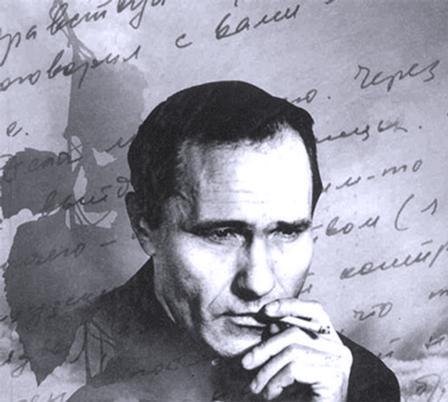 «Герои деревенской прозы Василия Шукшина».На выставке представлены книги русского писателя Василия Шукшина:  «Калина красная», «Я пришел дать вам волю», «Любавины», «До третьих петухов», «Далекие зимние вечера», «Мой брат» и др.Приглашаем всех читателей и почитателей творчества В. Шукшина окунуться в атмосферу живых и трепетных человеческих чувств и судеб.	МКУК «Белозерская МЦБ»